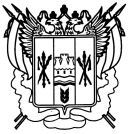 Российская ФедерацияРостовская областьЗаветинский районмуниципальное образование «Заветинское сельское поселение»Администрация Заветинского сельского поселенияПостановление№ 79 14.09.2021                                                                                                с.Заветное          В соответствии с Федеральными законами от  06.10.2003 № 131-ФЗ «Об общих принципах организации местного самоуправления в Российской Федерации», от 28.12.2013 № 443-ФЗ  «О федеральной информационной адресной системе и о внесении изменений в Федеральный закон «Об общих принципах организации местного самоуправления в Российской Федерации», постановлением Российской Федерации от 19.11.2014 № 1221 «Об утверждении правил присвоения, изменения и аннулирования адресов», Уставом  муниципального образования «Заветинское сельское поселение», постановлением Администрации Заветинского сельского поселения от 23.11.2015 № 212 (в ред. от 08.08.2017 № 97, от 16.03.2018 № 20) «Об утверждении административного регламента по предоставлению муниципальной услуги «Присвоение, изменение и аннулирование адреса объекта адресации», в связи с образованием нового земельного участка с кадастровым номером 61:11:0010101:10088, находящемся под нежилым зданием с кадастровым номером 61:11:0010101:4167, в целях упорядочения адресного хозяйства.ПОСТАНОВЛЯЮ:          1.Изменить адрес объекта адресации нежилого здания: Российская Федерация, Ростовская область, Заветинский район, с. Заветное, ул. Ломоносова, дом 20, на новый адрес: Российская Федерация, Ростовская область, муниципальный район Заветинский, сельское поселение Заветинское, с. Заветное, ул. Ломоносова, дом 20-а.2.Постановление вступает в силу с даты регистрации и подлежит официальному опубликованию.          3. Контроль за исполнением постановления оставляю за собой. Глава Администрации Заветинского сельского поселения                                С.И. БондаренкоПостановление вноситстарший инспектор по вопросам благоустройства Заветинского сельского поселенияОб изменении адреса нежилого здания с кадастровым номером 61:11:0010101:4167